DEĞERLENDİRME YAPAN ADI- SOYADI:T.C. BARTIN ÜNİVERSİTESİ
ACİL HASTA BAKIMI III DERSİ
AMELİYATHANE DEĞERLENDİRME FORMU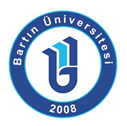 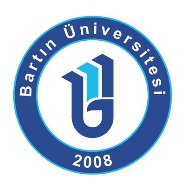 T.C. BARTIN ÜNİVERSİTESİ
ACİL HASTA BAKIMI III DERSİ
AMELİYATHANE DEĞERLENDİRME FORMUT.C. BARTIN ÜNİVERSİTESİ
ACİL HASTA BAKIMI III DERSİ
AMELİYATHANE DEĞERLENDİRME FORMUT.C. BARTIN ÜNİVERSİTESİ
ACİL HASTA BAKIMI III DERSİ
AMELİYATHANE DEĞERLENDİRME FORMUÖĞRENCİNİN ADI SOYADI:TARİH:DEĞERLENDİRME BOYUTLARIAĞIRLIK PUANIALDIĞI PUANDÜŞÜNCELER1. Zaman Yönetimi
  a. Ameliyathaneye zamanında gelme
  b. Ameliyathane çalışmasında zamanı iyi kullanabilme102. Ameliyathaneye Özgü Giriş-Çıkış Kurallarına Uyma
  a. Maske bone giyme-çıkarma
  b. Ameliyathaneye uygun giyinme103. Cerrahi El Yıkama
  a. Maske-bonenin kontrol edilmesi
  b. Uygun teknikle cerrahi el yıkama işlemini gerçekleştirme
  c. Elleri kontamine etmeden ameliyathane odasına girebilme154. Steril Giyinme
  a. Kontamine etmeden elleri kurulama
  b. Steril olarak boks gömleği giyinme/giydirme
  c. Steril olarak eldiven giyinme/giydirme
  d. Sterilliği bozmadan ameliyat sürecini sonlandırabilme205.  Cerrahi Aletler
  a. Cerrahi aletleri tanıma
  b. Cerrahi aletlerin fonksiyonlarını bilme156. Entübasyona. Entübasyonu gözlemlemeb. Entübasyonu tanımlama106.  Ameliyat Becerisi/Öğrenmeye İstekli ve Açık Olma107.  İletişim (Meslektaşları, Hastaları)10TOPLAM100Steril olarak girdiği vaka sayısıEntübasyon gözlemlediği / yaptığı hasta sayısı